TEDEN: 11. 5. 2020–15. 5. 2020 a, 1. b)* Vse priloge so poslane po e-pošti.* V TEM TEDNU BOMO IZVEDLI 1 DAN DEJAVNOSTI, IN SICER ŠPORTNI DAN (MOJE DOŽIVETJE V GOZDU). NAVODILA SO NA SPLETNI STRANI ŠOLE.TEDEN: 11. 5. 2020–15. 5. 2020 a, 1. b)* Vse priloge so poslane po e-pošti.* V TEM TEDNU BOMO IZVEDLI 1 DAN DEJAVNOSTI, IN SICER ŠPORTNI DAN (MOJE DOŽIVETJE V GOZDU). NAVODILA SO NA SPLETNI STRANI ŠOLE.TEDEN: 11. 5. 2020–15. 5. 2020 a, 1. b)* Vse priloge so poslane po e-pošti.* V TEM TEDNU BOMO IZVEDLI 1 DAN DEJAVNOSTI, IN SICER ŠPORTNI DAN (MOJE DOŽIVETJE V GOZDU). NAVODILA SO NA SPLETNI STRANI ŠOLE.TEDEN: 11. 5. 2020–15. 5. 2020 a, 1. b)* Vse priloge so poslane po e-pošti.* V TEM TEDNU BOMO IZVEDLI 1 DAN DEJAVNOSTI, IN SICER ŠPORTNI DAN (MOJE DOŽIVETJE V GOZDU). NAVODILA SO NA SPLETNI STRANI ŠOLE.SLJSLJSLJSLJVSEBINAPRIPRAVINAREDIMOJE OPOMBEVELIKA TISKANA ČRKA F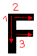 DZO/62, 63ZVEZEK ABCPOIMENUJ SLIČICE NA ZGORNJEM BARVNEM PASU V DZO IN JIH ZAPIŠI Z BESEDO. OGLEJ SI POTEZNOST PISANJA ČRKE F NA POVEZAVI. ČRKO RIŠI NA VEČJIH POVRŠINAH, V PESKU …V ZVEZEK VADI ZAPIS ČRKE F.REŠI NALOGE V DZO. BERI PRI ZVEZDICI, PERESU IN TONI. ZAPIŠI BESEDE ALI POVEDI O ZVONČKU.PO ZMOŽNOSTIH OPRAVI DODATNE E-VAJE NA POVEZAVI.  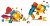 OPOMBA UČITELJICE:PRI PISANJU BODI POZOREN NA POTEZNOST, DRŽO PISALA, SEDENJE, RAZMAK MED ČRKAMI, OBLIKO ČRK, ORIENTACIJO NA LISTU.MOJCA JE PADLA – TVORJENJE ZGODBE OB NIZU SLIČICDZ4/22, 62ZVEZEK OGLEJ SI SLIKE V DZ4/62. KAJ VIDIŠ? SLIČICE IZREŽI IN JIH V PRAVILNEM VRSTNEM REDU PRILEPI V DZ4/22.OB SLIČICAH PRIPOVEDUJ ZGODBO SVOJIM DOMAČIM. PRI OPISU BODI NATANČEN.V ZVEZEK NAPIŠI NASLOV MOJCA JE PADLA. PREBERI NAVODILO PRI 2. NALOGI V DZ4/22. OB SLIKAH NAPIŠI BESEDE, ČE ZMOREŠ PA POVEDI. PIŠI ČITLJIVO IN ČEZ DVE VRSTICI. OPOMBA UČITELJICE:PRI PISANJU BODI POZOREN NA POTEZNOST, DRŽO PISALA, SEDENJE, RAZMAK MED ČRKAMI, OBLIKO ČRK, ORIENTACIJO NA LISTU.POSLUŠANJE: KAJ JE TO? – OPIS PREDMETADZ4/13SLJ PRILOGAODPRI PRILOGO. POSLUŠAJ POSNETKE IN SLEDI NAVODILOM.OPOMBA UČITELJICE:PRI PISANJU BODI POZOREN NA POTEZNOST, DRŽO PISALA, SEDENJE, RAZMAK MED ČRKAMI, OBLIKO ČRK, ORIENTACIJO NA LISTU.POSLUŠANJE: KAJ JE TO? – OPIS PREDMETADZ4/13SLJ PRILOGABERI V SVOJEM NAJLJUBŠEM KOTIČKU VSAK DAN VSAJ 10 MINUT IN IZPOLNJUJ BRALNO POT.OPOMBA UČITELJICE:PRI PISANJU BODI POZOREN NA POTEZNOST, DRŽO PISALA, SEDENJE, RAZMAK MED ČRKAMI, OBLIKO ČRK, ORIENTACIJO NA LISTU.                           MAT                           MAT                           MAT                           MATČRTE: RAVNE IN KRIVEUTRJEVANJE ZNANJA:           ČRTE IN LIKIMAT PRILOGA  ZVEZEK 123, ŠABLONADZ3/58, 59; U/53RJI (1. DEL) /51 - 54OGLEJ SI PROSOJNICE V PRILOGI, SLEDI NAVODILOM IN REŠI NALOGE.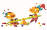 SPOSPOSPOSPOGIBANJESPO PRILOGAU/60, 61, DZ4/17, 20OGLEJ SI PROSOJNICE V PRILOGI, SLEDI NAVODILOM IN REŠI NALOGE. 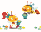        LUM        LUM        LUM        LUM RISANJE IN BOGATENJE PLOSKVE S ČRTAMIRISALNI LISTFLOMASTRINA RISALNI LIST S ČRNIM FLOMASTROM NARIŠI SPOMLADANSKI TRAVNIK S CVETLICAMI IN TRAVNIŠKIMI ŽIVALMI.NARISANE OBLIKE ZAPOLNI Z RAZLIČNIMI ČRTAMI (KRIVE, RAVNE, DEBELE, TANKE …), VZORCI …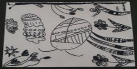 GUMGUMGUMGUMPESEM/LJUDSKI PLES: DIRADI ČINDARAPOVEZAVA DO        PESMICEBESEDILO PESMI: GUM PRILOGAZVEZEK GUMPOSLUŠAJ POSNETEK PESMI, KI GA NAJDEŠ NA POVEZAVI.POVEJ, KATERE ZVOKE GLASBIL SI PREPOZNAL.BESEDILO PESMI JE SESTAVLJENO TAKO, DA SE BESEDI "DIRADI ČINDARA" VEČ ČAS PONAVLJATA. V ZVEZEK PREPIŠI PESEM IZ PRILOGE.NAVODILO ZA PLES: BESEDA "ČINDARA" POMENI PLES, KI SE PLEŠE TAKO, DA SE PRIMEMO ZA ROKE IN VIJEMO KAČO. NAJPREJ DOLOČI VODJO, KATERI DOBI RUTICO IN Z NJO MAHA PO ZRAKU. OB GLASBENI SPREMLJAVI PREPEVAJ IN VIJ KAČO S POMOČJO DRUŽINSKIH ČLANOV PO PROSTORU.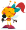  ŠPO ŠPO ŠPO ŠPOPODAJANJE ŽOGE – ZGORNJA PODAJAVODENJE ŽOGE OKROG OVIRŽOGARAZLIČNE OVIRE IZ GARAŽEOGREJ SVOJE TELO S TEKOM OKOLI HIŠE IN GIMNASTIČNIMI VAJAMI.MECI ŽOGO OB ZID. UPOŠTEVAJ TEHNIKO META (NPR. ČE SI DESNIČAR, PRI METU POSTAVI NAPREJ LEVO NOGO OZ. OBRATNO).OKROG OVIR: PO PROSTORU (DVORIŠČU) RAZPOREDI RAZLIČNE OVIRE IZ GARAŽE (NPR. ČEVELJ, ZABOJ, IGRAČE …). ŽOGO VODI PO DVORIŠČU IN PRI TEM PAZI, DA SE NE ZALETIŠ V OVIRE.POLIGON: OVIRE IZ GARAŽE POSTAVI V POLIGON (NPR. SLALOM, OKROG PREDMETA, MET V ŠKATLO …), NATO VODI ŽOGO.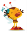 DOPDOPDOPDOPGLAS, BESEDA IN POVED DOP PRILOGAZVEZEK ABCOGLEJ SI PROSOJNICE V PRILOGI. BESEDE IN POVEDI ZAPIŠI V ZVEZEK ZA SLOVENŠČINO.            TJA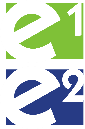             TJA            TJA            TJA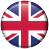 KLIKNI NA SPODNJO POVEZAVO ALI NA GUMB. https://padlet.com/marceltalt/tkym7vctii73KLIKNI NA SPODNJO POVEZAVO ALI NA GUMB. https://padlet.com/marceltalt/tkym7vctii73KLIKNI NA SPODNJO POVEZAVO ALI NA GUMB. https://padlet.com/marceltalt/tkym7vctii73KLIKNI NA SPODNJO POVEZAVO ALI NA GUMB. https://padlet.com/marceltalt/tkym7vctii73ŠPO – DOD ŠPO – DOD ŠPO – DOD ŠPO – DOD ura:Atletska abeceda:   IGRE Z ŽOGO PO LASTNI IZBIRIOGREVANJE: lahkoten tek in hoja 4min., gimnastične vaje s poudarkom na raztezanju zgornjega dela telesa,GLAVNI DEL: Podajanje in lovljenje žoge, meti na koš, igra Pepček.ZAKLJUČNI DEL: sprostitve in raztezne vaje.ura:Atletska abeceda:   IGRE Z ŽOGO PO LASTNI IZBIRIOGREVANJE: lahkoten tek in hoja 4min., gimnastične vaje s poudarkom na raztezanju zgornjega dela telesa,GLAVNI DEL: Podajanje in lovljenje žoge, meti na koš, igra Pepček.ZAKLJUČNI DEL: sprostitve in raztezne vaje.ura:Atletska abeceda:   IGRE Z ŽOGO PO LASTNI IZBIRIOGREVANJE: lahkoten tek in hoja 4min., gimnastične vaje s poudarkom na raztezanju zgornjega dela telesa,GLAVNI DEL: Podajanje in lovljenje žoge, meti na koš, igra Pepček.ZAKLJUČNI DEL: sprostitve in raztezne vaje.ura:Atletska abeceda:   IGRE Z ŽOGO PO LASTNI IZBIRIOGREVANJE: lahkoten tek in hoja 4min., gimnastične vaje s poudarkom na raztezanju zgornjega dela telesa,GLAVNI DEL: Podajanje in lovljenje žoge, meti na koš, igra Pepček.ZAKLJUČNI DEL: sprostitve in raztezne vaje.OPZOPZOPZOPZTA TEDEN BOŠ PREPEVAL/A ŠE ENO ZNANO IN RADOSTNO MELODIJO. KEKČEVO PESEM NAJDEŠ NA POVEZAVI. ZA SPROSTITEV SI SLOVENSKI FILM LAHKO TUDI OGLEDAŠ.TA TEDEN BOŠ PREPEVAL/A ŠE ENO ZNANO IN RADOSTNO MELODIJO. KEKČEVO PESEM NAJDEŠ NA POVEZAVI. ZA SPROSTITEV SI SLOVENSKI FILM LAHKO TUDI OGLEDAŠ.TA TEDEN BOŠ PREPEVAL/A ŠE ENO ZNANO IN RADOSTNO MELODIJO. KEKČEVO PESEM NAJDEŠ NA POVEZAVI. ZA SPROSTITEV SI SLOVENSKI FILM LAHKO TUDI OGLEDAŠ.TA TEDEN BOŠ PREPEVAL/A ŠE ENO ZNANO IN RADOSTNO MELODIJO. KEKČEVO PESEM NAJDEŠ NA POVEZAVI. ZA SPROSTITEV SI SLOVENSKI FILM LAHKO TUDI OGLEDAŠ.